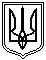 Миколаївська міська радаМиколаївського районуМиколаївської областіVIII скликанняПостійна комісія міської ради зпитань прав людини, дітей, сім'ї, законності, гласності, антикорупційної політики,місцевого самоврядування, депутатської діяльності та етикиПРОТОКОЛ № 38					Дистанційний режимвід 20.09.2023						(форма – відеоконференція)Засідання постійної комісії міської ради з питань прав людини, дітей, сім'ї, законності, гласності, антикорупційної політики,місцевого самоврядування, депутатської діяльності та етикиПрисутні депутати Миколаївської міської ради VIIІ скликання:Голова постійної комісії: О. В. КісельоваСекретар постійної комісії: Т. М. Домбровська Члени постійної комісії: Л. А. Дробот, Є. В. Павлович, В. С. ТранськаВідсутні члени постійної комісії: А. О. ІльюкЗапрошені: -ПОРЯДОК ДЕННИЙ:Слухали 1. Пропозиції до порядку денного засідання постійної комісії міської ради з питань прав людини, дітей, сім’ї, законності, гласності, антикорупційної політики, місцевого самоврядування, депутатської діяльності та етики.Кісельова О. В., голова постійної комісії міської ради, запропонувала затвердити порядок денний засідання постійної комісії ради з питань прав людини, дітей, сім’ї, законності, гласності, антикорупційної політики, місцевого самоврядування, депутатської діяльності та етики на 20.09.2023 в цілому.Висновок постійної комісії: Затвердити порядок денний засідання постійної комісії ради з питань прав людини, дітей, сім’ї, законності, гласності, антикорупційної політики, місцевого самоврядування, депутатської діяльності та етики на 20.09.2023 в цілому.Голосували: «за» – 5, «проти» – 0, «утримались» – 0.РОЗДІЛ 1. Організаційні питання діяльності Миколаївської міської радиПро попередній розгляд проєкту рішення міської ради «Про внесення змін до персонального складу виконавчого комітету Миколаївської міської ради»                     (файл s-gs-094).Доповідач: в.о. начальника управління апарату Миколаївської міської ради Довбенко Катерина ОлександрівнаВ обговоренні питання брали участь:Кісельова О. В., голова постійної комісії міської ради, яка зазначила, що Степаненко О. Г.  як представник громадської організації «Миколаївська обласна організація Всеукраїнської організації «Союз осіб з інвалідністю України» відповідала за напрям дотримання прав та інтересів осіб з інвалідністю, з огляду на що, було б доцільно включити до складу виконавчого комітету Миколаївської міської ради відповідну кандидатуру замість Степаненко О. Г.Павлович Є. В., член постійної комісії міської ради, який зауважив, що склад виконавчого комітету міської ради не передбачає включення до нього членів за напрямами. Наразі має місце розгляд конкретної кандидатури, яка подала заяву і яка пропонується проєктом рішення міської ради до включення до складу виконавчого комітету міської ради.Висновки постійної комісії: Погодити кандидатуру Петренко Оксани Валеріївни для включення її до складу виконавчого комітету Миколаївської міської ради.Погодити та рекомендувати міському голові винести на розгляд сесії міської ради проєкт рішення «Про внесення змін до персонального складу виконавчого комітету Миколаївської міської ради» (файл s-gs-094).Голосували: «за» – 4, «проти» – 0, «утримались» – 1 (О. Кісельова). Міському голові О. Сєнкевичу розглянути питання залучення альтернативної кандидатури до складу виконавчого комітету Миколаївської міської ради, яка б відповідала за напрям дотримання прав та інтересів осіб з інвалідністю.Голосували: «за» – 4, «проти» – 1 (Є. Павлович), «утримались» – 0.РОЗДІЛ 2. Розгляд звернень відділів, управлінь, департаментів,адміністрацій районів та інших установ міста2.1. Лист управління апарату Миколаївської міської ради за                         вих. № 29474/02.01-05/23-2 від 24.08.2023 щодо розгляду клопотання громадської організації «Молодіжний центр наукової діяльності» про нагородження Почесною грамотою Миколаївської міської ради Кривцова Артема Олеговича.Висновок постійної комісії: Погодити нагородження Почесною грамотою Миколаївської міської ради Кривцова Артема Олеговича відповідно до клопотання громадської організації «Молодіжний центр наукової діяльності».Голосували: «за» – 5, «проти» – 0, «утримались» – 0.2.2. Лист секретаря Миколаївської міської ради Д. Фалька від 15.09.2023 за вих. № 33299/02.01-05/23-2 щодо погодження кандидатури на посаду начальника управління апарату Миколаївської міської ради.Висновок постійної комісії: Погодити кандидатуру Довбенко Катерини Олександрівни на посаду начальника управління апарату Миколаївської міської ради.Голосували: «за» – 5, «проти» – 0, «утримались» – 0.РОЗДІЛ  3. Розгляд звернень юридичних та фізичних осіб до постійної комісії міської ради -РОЗДІЛ 4. Розгляд інформації на рекомендації, витягів інших постійних комісій, протокольних доручень Миколаївської міської ради(питання, що знаходиться на контролі постійної комісії)4.1. Витяг з протоколу засідання постійної комісії міської ради з питань економічної і інвестиційної політики, планування, бюджету, фінансів та соціально економічного розвитку, підприємництва, наповнення бюджету та використання бюджетних коштів № 60 від 28.08.2023  (за вих. № 32050/01.01-01/23-2 від 08.09.2023) щодо розгляду питання ігнорування запрошення на засідання постійної комісії міської ради представниками управління Південного офісу Держаудитслужби в Миколаївській області.Висновок постійної комісії: Міському голові О. Сєнкевичу на найближчому засіданні сесії міської ради оголосити відповідь управління Південного офісу Держаудитслужби в Миколаївській області, що була надана у відповідь на запрошення постійної комісії міської ради з питань економічної і інвестиційної політики, планування, бюджету, фінансів та соціально економічного розвитку, підприємництва, наповнення бюджету та використання бюджетних коштів, з метою наступного запрошення представників зазначеного Управління на засідання постійних комісій міської ради.Голосували: «за» – 4, «проти» – 0, «утримались» – 0.Примітка: у депутата Л. Дробот не з’явилася електронна форма для голосування (усно висловлено позицію «за»).4.2. Лист департаменту фінансів Миколаївської міської ради від 12.09.2023 за вих. № 149/07.01-27/23-1 щодо обліку розподілу витрат бюджету Миколаївської міської територіальної громади на реалізацію міських цільових програм за головними розпорядниками бюджетних коштів та кодами Програмної класифікації видатків та кредитування місцевих бюджетів (відповідь на лист постійної комісії міської ради від 28.08.2023 за вих. № 29901/01.01.02-05/23-2).Висновок постійної комісії: Взяти до відома лист департаменту фінансів Миколаївської міської ради від 12.09.2023 за вих. № 149/07.01-27/23-1 щодо обліку розподілу витрат бюджету Миколаївської міської територіальної громади на реалізацію міських цільових програм за головними розпорядниками бюджетних коштів та кодами Програмної класифікації видатків та кредитування місцевих бюджетів.Голосували: «за» – 5, «проти» – 0, «утримались» – 0.4.3. Лист департаменту економічного розвитку Миколаївської міської ради від 12.09.2023 за вих. № 149/07.01-27/23-1 щодо реалізації та фінансування проєктів Громадського бюджету м. Миколаєва у 2022 та 2023 роках (відповідь на лист постійної комісії міської ради від 17.08.2023 № 28148/01.01- 02/23-2).Примітка: у порядку денному засідання постійної комісії було допущено технічну помилку у даті та вихідному номері листа департаменту економічного розвитку Миколаївської міської ради, правильні дані – від 04.09.2023 за вих. №31003/02.03.01.01-08/23-2.Висновок постійної комісії: Взяти до відома лист департаменту економічного розвитку Миколаївської міської ради від 04.09.2023 за вих. №31003/02.03.01.01-08/23-2 щодо реалізації та фінансування проєктів Громадського бюджету м. Миколаєва у 2022 та 2023 роках.Голосували: «за» – 5, «проти» – 0, «утримались» – 0.Голова комісії 								О. КІСЕЛЬОВАСекретар комісії 							Т. ДОМБРОВСЬКА